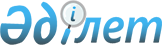 О внесении изменений в решение Акмолинского областного маслихата от 13 декабря 2019 года № 6С-40-2 "Об областном бюджете на 2020-2022 годы"Решение Акмолинского областного маслихата от 17 сентября 2020 года № 6С-49-2. Зарегистрировано Департаментом юстиции Акмолинской области 17 сентября 2020 года № 8025
      В соответствии с подпунктом 1) пункта 2 статьи 106 Бюджетного кодекса Республики Казахстан от 4 декабря 2008 года, статьей 6 Закона Республики Казахстан от 23 января 2001 года "О местном государственном управлении и самоуправлении в Республике Казахстан", Акмолинский областной маслихат РЕШИЛ:
      1. Внести в решение Акмолинского областного маслихата "Об областном бюджете на 2020-2022 годы" от 13 декабря 2019 года № 6С-40-2 (зарегистрировано в Реестре государственной регистрации нормативных правовых актов № 7599, опубликовано 26 декабря 2019 года в Эталонном контрольном банке нормативных правовых актов Республики Казахстан в электронном виде) следующие изменения:
      пункт 1 изложить в новой редакции:
      "1. Утвердить областной бюджет на 2020-2022 годы, согласно приложениям 1, 2 и 3 соответственно, в том числе на 2020 год в следующих объемах:
      1) доходы – 272 625 026,3 тысячи тенге, в том числе:
      налоговые поступления – 28 337 071,6 тысяч тенге;
      неналоговые поступления – 1 431 944,9 тысяч тенге;
      поступления трансфертов – 242 856 009,8 тысяч тенге;
      2) затраты – 283 149 408,0 тысяч тенге;
      3) чистое бюджетное кредитование – 29 708 529,2 тысячи тенге, в том числе:
      бюджетные кредиты – 32 999 913,8 тысяч тенге;
      погашение бюджетных кредитов – 3 291 384,6 тысяч тенге;
      4) сальдо по операциям с финансовыми активами – 136 000,0 тысяч тенге:
      приобретение финансовых активов – 136 000,0 тысяч тенге;
      5) дефицит (профицит) бюджета – -40 368 910,9 тысяч тенге;
      6) финансирование дефицита (использование профицита) бюджета – 40 368 910,9 тысяч тенге.";
      приложения 1, 4, 5 к указанному решению изложить в новой редакции согласно приложениям 1, 2, 3 к настоящему решению.
      2. Настоящее решение вступает в силу со дня государственной регистрации в Департаменте юстиции Акмолинской области и вводится в действие с 1 января 2020 года.
      "СОГЛАСОВАНО" Областной бюджет на 2020 год Целевые трансферты и бюджетные кредиты из республиканского бюджета на 2020 год Целевые трансферты из областного бюджета районным (городов областного значения) бюджетам на 2020 год
					© 2012. РГП на ПХВ «Институт законодательства и правовой информации Республики Казахстан» Министерства юстиции Республики Казахстан
				
      Председатель сессии,
исполняющий обязанности
секретаря Акмолинского
областного маслихата

А.Жаксылыков

      Акимат
Акмолинской области

      Государственное
учреждение "Управление экономики
и бюджетного планирования
Акмолинской области"
Приложение 1 к решению
Акмолинского областного
маслихата от 17 сентября
2020 года № 6С-49-2Приложение 1 к решению
Акмолинского областного
маслихата от 13 декабря
2019 года № 6С-40-2
Категория
Категория
Категория
Категория
Сумма, тысяч тенге
Класс
Класс
Класс
Сумма, тысяч тенге
Подкласс
Подкласс
Сумма, тысяч тенге
Наименование
Сумма, тысяч тенге
1
2
3
4
5
I. ДОХОДЫ
272 625 026,3
1
Налоговые поступления
28 337 071,6
01
Подоходный налог
24 932 491,6
1
Корпоративный подоходный налог
5 896 013,6
2
Индивидуальный подоходный налог
19 036 478,0
05
Внутренние налоги на товары, работы и услуги
3 404 580,0
3
Поступления за использование природных и других ресурсов
3 396 048,0
4
Сборы за ведение предпринимательской и профессиональной деятельности
8 532,0
2
Неналоговые поступления
1 431 944,9
01
Доходы от государственной собственности
189 119,6
1
Поступления части чистого дохода государственных предприятий
3 355,0
4
Доходы на доли участия в юридических лицах, находящиеся в государственной собственности
450,0
5
Доходы от аренды имущества, находящегося в государственной собственности
70 984,0
6
Вознаграждения за размещение бюджетных средств на банковских счетах
3 937,5
7
Вознаграждения по кредитам, выданным из государственного бюджета
110 393,1
02
Поступления от реализации товаров (работ, услуг) государственными учреждениями, финансируемыми из государственного бюджета
46,0
1
Поступления от реализации товаров (работ, услуг) государственными учреждениями, финансируемыми из государственного бюджета
46,0
03
Поступления денег от проведения государственных закупок, организуемых государственными учреждениями, финансируемыми из государственного бюджета
1 000,0
1
Поступления денег от проведения государственных закупок, организуемых государственными учреждениями, финансируемыми из государственного бюджета
1 000,0
04
Штрафы, пени, санкции, взыскания, налагаемые государственными учреждениями, финансируемыми из государственного бюджета, а также содержащимися и финансируемыми из бюджета (сметы расходов) Национального Банка Республики Казахстан
784 152,0
1
Штрафы, пени, санкции, взыскания, налагаемые государственными учреждениями, финансируемыми из государственного бюджета, а также содержащимися и финансируемыми из бюджета (сметы расходов) Национального Банка Республики Казахстан, за исключением поступлений от организаций нефтяного сектора и в Фонд компенсации потерпевшим
784 152,0
06
Прочие неналоговые поступления 
457 627,3
1
Прочие неналоговые поступления 
457 627,3
4
Поступления трансфертов
242 856 009,8
01
Трансферты из нижестоящих органов государственного управления
5 467 754,8
2
Трансферты из районных (городов областного значения) бюджетов
5 467 754,8
02
Трансферты из вышестоящих органов государственного управления
237 388 255,0
1
Трансферты из республиканского бюджета
237 388 255,0
Функциональная группа
Функциональная группа
Функциональная группа
Функциональная группа
Сумма
Администратор бюджетных программ
Администратор бюджетных программ
Администратор бюджетных программ
Сумма
Программа
Программа
Сумма
Наименование
Сумма
1
2
3
4
5
II. ЗАТРАТЫ
283 149 408,0
01
Государственные услуги общего характера
3 614 448,8
110
Аппарат маслихата области
64 491,3
001
Услуги по обеспечению деятельности маслихата области
64 491,3
120
Аппарат акима области
2 509 142,1
001
Услуги по обеспечению деятельности акима области
1 951 363,2
004
Капитальные расходы государственного органа
16 861,7
007
Капитальные расходы подведомственных государственных учреждений и организаций
314 339,2
009
Обеспечение и проведение выборов акимов городов районного значения, сел, поселков, сельских округов
7 023,0
013
Обеспечение деятельности Ассамблеи народа Казахстана области
95 277,0
113
Целевые текущие трансферты нижестоящим бюджетам
124 278,0
257
Управление финансов области
148 896,9
001
Услуги по реализации государственной политики в области исполнения местного бюджета и управления коммунальной собственностью
89 246,9
113
Целевые текущие трансферты нижестоящим бюджетам
59 650,0
258
Управление экономики и бюджетного планирования области
211 320,8
001
Услуги по реализации государственной политики в области формирования и развития экономической политики, системы государственного планирования
149 525,8
113
Целевые текущие трансферты нижестоящим бюджетам
61 795,0
265
Управление предпринимательства и промышленности области
121 069,4
001
Услуги по реализации государственной политики на местном уровне в области развития предпринимательства и промышленности
118 244,4
002
Капитальные расходы государственного органа
2 825,0
269
Управление по делам религий области
109 230,6
001
Услуги по реализации государственной политики в сфере религиозной деятельности на местном уровне
28 171,0
005
Изучение и анализ религиозной ситуации в регионе
81 059,6
282
Ревизионная комиссия области
270 064,6
001
Услуги по обеспечению деятельности ревизионной комиссии области
270 064,6
733
Управление по государственным закупкам и коммунальной собственности области
180 233,1
001
Услуги по реализации государственной политики в области управления государственных активов и закупок на местном уровне
110 978,1
004
Приватизация, управление коммунальным имуществом, постприватизационная деятельность и регулирование споров, связанных с этим
9 095,0
113
Целевые текущие трансферты нижестоящим бюджетам
60 160,0
02
Оборона
771 579,0
120
Аппарат акима области
349 152,0
010
Мероприятия в рамках исполнения всеобщей воинской обязанности
56 658,0
012
Мобилизационная подготовка и мобилизация областного масштаба
292 494,0
287
Территориальный орган, уполномоченных органов в области чрезвычайных ситуаций природного и техногенного характера, гражданской обороны, финансируемый из областного бюджета
422 427,0
002
Капитальные расходы территориального органа и подведомственных государственных учреждений
359 565,9
004
Предупреждение и ликвидация чрезвычайных ситуаций областного масштаба
62 861,1
03
Общественный порядок, безопасность, правовая, судебная, уголовно-исполнительная деятельность
9 172 241,4
252
Исполнительный орган внутренних дел, финансируемый из областного бюджета
9 122 241,4
001
Услуги по реализации государственной политики в области обеспечения охраны общественного порядка и безопасности на территории области
7 192 753,2
003
Поощрение граждан, участвующих в охране общественного порядка
5 268,0
006
Капитальные расходы государственного органа
1 856 220,2
032
Капитальные расходы подведомственных государственных учреждений и организаций
68 000,0
271
Управление строительства области
50 000,0
053
Строительство объектов общественного порядка и безопасности
50 000,0
04
Образование
53 111 733,1
120
Аппарат акима области
1 773,0
019
Обучение участников избирательного процесса
1 773,0
253
Управление здравоохранения области
617 770,1
003
Повышение квалификации и переподготовка кадров
14 490,0
043
Подготовка специалистов в организациях технического и профессионального, послесреднего образования
397 660,0
057
Подготовка специалистов с высшим, послевузовским образованием и оказание социальной поддержки обучающимся
205 620,1
261
Управление образования области
47 450 263,3
001
Услуги по реализации государственной политики на местном уровне в области образования
125 052,4
003
Общеобразовательное обучение по специальным образовательным учебным программам
1 499 069,6
004
Информатизация системы образования в областных государственных учреждениях образования
128 298,7
005
Приобретение и доставка учебников, учебно-методических комплексов для областных государственных учреждений образования
103 866,0
006
Общеобразовательное обучение одаренных детей в специализированных организациях образования
1 044 320,2
007
Проведение школьных олимпиад, внешкольных мероприятий и конкурсов областного масштаба
479 713,4
011
Обследование психического здоровья детей и подростков и оказание психолого-медико-педагогической консультативной помощи населению
508 068,4
024
Подготовка специалистов в организациях технического и профессионального образования
10 879 164,0
029
Методическая работа
138 835,4
052
Повышение квалификации, подготовка и переподготовка кадров в рамках Государственной программы развития продуктивной занятости и массового предпринимательства на 2017 – 2021 годы "Еңбек"
2 516 316,0
057
Подготовка специалистов с высшим, послевузовским образованием и оказание социальной поддержки обучающимся
317 197,4
067
Капитальные расходы подведомственных государственных учреждений и организаций
2 811 352,5
113
Целевые текущие трансферты нижестоящим бюджетам
26 899 009,3
271
Управление строительства области
2 798 796,5
079
Целевые трансферты на развитие районным (городов областного значения) бюджетам на строительство и реконструкцию объектов начального, основного среднего и общего среднего образования
2 657 412,6
086
Строительство и реконструкция объектов начального, основного среднего и общего среднего образования
52 850,0
099
Строительство и реконструкция объектов технического, профессионального и послесреднего образования
88 533,9
285
Управление физической культуры и спорта области
2 243 130,2
006
Дополнительное образование для детей и юношества по спорту
1 873 727,1
007
Общеобразовательное обучение одаренных в спорте детей в специализированных организациях образования
369 403,1
05
Здравоохранение
14 901 536,0
253
Управление здравоохранения области
7 006 774,7
001
Услуги по реализации государственной политики на местном уровне в области здравоохранения
169 981,2
006
Услуги по охране материнства и детства
151 235,0
007
Пропаганда здорового образа жизни
114 841,0
008
Реализация мероприятий по профилактике и борьбе со СПИД в Республике Казахстан
120 354,0
016
Обеспечение граждан бесплатным или льготным проездом за пределы населенного пункта на лечение
2 791,0
018
Информационно-аналитические услуги в области здравоохранения
22 442,0
027
Централизованный закуп и хранение вакцин и других медицинских иммунобиологических препаратов для проведения иммунопрофилактики населения
1 394 755,0
029
Областные базы специального медицинского снабжения
270 592,8
030
Капитальные расходы государственных органов здравоохранения 
3 240,0
033
Капитальные расходы медицинских организаций здравоохранения
4 331 892,7
039
Оказание амбулаторно-поликлинических услуг и медицинских услуг субъектами сельского здравоохранения, за исключением оказываемой за счет средств республиканского бюджета, и оказание услуг Call-центрами
38 081,0
041
Дополнительное обеспечение гарантированного объема бесплатной медицинской помощи по решению местных представительных органов областей
141 365,0
042
Проведение медицинской организацией мероприятий, снижающих половое влечение, осуществляемые на основании решения суда
268,0
050
Возмещение лизинговых платежей по санитарному транспорту, приобретенных на условиях финансового лизинга
244 936,0
271
Управление строительства области
7 894 761,3
038
Строительство и реконструкция объектов здравоохранения
7 894 761,3
06
Социальная помощь и социальное обеспечение
10 822 146,9
256
Управление координации занятости и социальных программ области
9 448 905,9
001
Услуги по реализации государственной политики на местном уровне в области обеспечения занятости и реализации социальных программ для населения
132 725,5
002
Предоставление специальных социальных услуг для престарелых и инвалидов в медико-социальных учреждениях (организациях) общего типа, в центрах оказания специальных социальных услуг, в центрах социального обслуживания
923 820,4
003
Социальная поддержка инвалидов
928 262,0
013
Предоставление специальных социальных услуг для инвалидов с психоневрологическими заболеваниями, в психоневрологических медико-социальных учреждениях (организациях), в центрах оказания специальных социальных услуг, в центрах социального обслуживания
1 763 821,7
015
Предоставление специальных социальных услуг для детей-инвалидов с психоневрологическими патологиями в детских психоневрологических медико-социальных учреждениях (организациях), в центрах оказания специальных социальных услуг, в центрах социального обслуживания
300 223,0
019
Реализация текущих мероприятий, направленных на развитие рынка труда в рамках Государственной программы развития продуктивной занятости и массового предпринимательства на 2017 – 2021 годы "Еңбек"
3 631,0
046
Обеспечение прав и улучшение качества жизни инвалидов в Республике Казахстан
3 766,0
053
Услуги по замене и настройке речевых процессоров к кохлеарным имплантам
87 822,0
067
Капитальные расходы подведомственных государственных учреждений и организаций
230 097,2
113
Целевые текущие трансферты нижестоящим бюджетам
5 074 737,1
261
Управление образования области
1 110 008,9
015
Социальное обеспечение сирот, детей, оставшихся без попечения родителей
1 043 098,7
037
Социальная реабилитация
66 910,2
263
Управление внутренней политики области
29 386,0
077
Обеспечение прав и улучшение качества жизни инвалидов в Республике Казахстан
29 386,0
270
Управление по инспекции труда области
87 007,1
001
Услуги по реализации государственной политики в области регулирования трудовых отношений на местном уровне
87 007,1
271
Управление строительства области
146 839,0
039
Строительство и реконструкция объектов социального обеспечения
146 839,0
07
Жилищно-коммунальное хозяйство
35 926 839,1
271
Управление строительства области
7 360 840,5
012
Проектирование и (или) строительство, реконструкция жилья коммунального жилищного фонда
224 003,0
013
Проектирование, развитие и (или) обустройство инженерно-коммуникационной инфраструктуры
5 000,0
014
Целевые трансферты на развитие районным (городов областного значения) бюджетам на строительство и (или) реконструкцию жилья коммунального жилищного фонда
4 003 590,8
027
Целевые трансферты на развитие районным (городов областного значения) бюджетам на развитие и (или) обустройство инженерно-коммуникационной инфраструктуры
3 128 246,7
279
Управление энергетики и жилищно-коммунального хозяйства области
28 565 998,6
001
Услуги по реализации государственной политики на местном уровне в области энергетики и жилищно-коммунального хозяйства
83 298,7
005
Капитальные расходы государственного органа 
974,9
010
Целевые трансферты на развитие районным (городов областного значения) бюджетам на развитие системы водоснабжения и водоотведения
2 978 286,0
030
Целевые трансферты на развитие районным (городов областного значения) бюджетам на развитие системы водоснабжения и водоотведения в сельских населенных пунктах
6 323 681,1
032
Субсидирование стоимости услуг по подаче питьевой воды из особо важных групповых и локальных систем водоснабжения, являющихся безальтернативными источниками питьевого водоснабжения
1 449 415,0
038
Развитие коммунального хозяйства
1 745 486,0
113
Целевые текущие трансферты нижестоящим бюджетам
8 153 445,4
114
Целевые трансферты на развитие нижестоящим бюджетам
7 779 428,7
129
Проведение текущих мероприятий по ликвидации последствий чрезвычайной ситуации в городе Арысь Туркестанской области
51 982,8
08
Культура, спорт, туризм и информационное пространство
10 050 862,4
263
Управление внутренней политики области
1 232 737,7
001
Услуги по реализации государственной внутренней политики на местном уровне
410 213,1
003
Реализация мероприятий в сфере молодежной политики
191 345,5
007
Услуги по проведению государственной информационной политики
569 120,9
010
Развитие государственного языка и других языков народа Казахстана
62 058,2
271
Управление строительства области
15 842,1
017
Развитие объектов спорта
15 842,1
273
Управление культуры, архивов и документации области
3 842 324,1
001
Услуги по реализации государственной политики на местном уровне в области культуры и управления архивным делом
85 483,4
003
Капитальные расходы государственного органа
11 628,1
005
Поддержка культурно-досуговой работы
325 846,3
007
Обеспечение сохранности историко-культурного наследия и доступа к ним
421 472,2
008
Поддержка театрального и музыкального искусства
896 441,1
009
Обеспечение функционирования областных библиотек
151 105,0
010
Обеспечение сохранности архивного фонда
477 369,9
032
Капитальные расходы подведомственных государственных учреждений и организаций
496 390,2
113
Целевые текущие трансферты нижестоящим бюджетам
976 587,9
284
Управление туризма области
129 272,4
001
Услуги по реализации государственной политики на местном уровне в сфере туризма
60 790,7
004
Регулирование туристической деятельности
68 481,7
285
Управление физической культуры и спорта области
4 830 686,1
001
Услуги по реализации государственной политики на местном уровне в сфере физической культуры и спорта
65 849,8
002
Проведение спортивных соревнований на областном уровне
89 627,0
003
Подготовка и участие членов областных сборных команд по различным видам спорта на республиканских и международных спортивных соревнованиях
4 358 794,6
005
Капитальные расходы государственного органа
1 059,0
032
Капитальные расходы подведомственных государственных учреждений и организаций
170 563,0
113
Целевые текущие трансферты нижестоящим бюджетам
144 792,7
09
Топливно-энергетический комплекс и недропользование
2 835 668,0
279
Управление энергетики и жилищно-коммунального хозяйства области
2 835 668,0
050
Субсидирование затрат энергопроизводящих организаций на приобретение топлива для бесперебойного проведения отопительного сезона
2 262 264,0
081
Организация и проведение поисково-разведочных работ на подземные воды для хозяйственно-питьевого водоснабжения населенных пунктов
573 404,0
10
Сельское, водное, лесное, рыбное хозяйство, особо охраняемые природные территории, охрана окружающей среды и животного мира, земельные отношения
43 488 454,0
251
Управление земельных отношений области
65 795,2
001
Услуги по реализации государственной политики в области регулирования земельных отношений на территории области
56 204,2
010
Капитальные расходы государственного органа
9 591,0
254
Управление природных ресурсов и регулирования природопользования области
3 479 183,4
001
Услуги по реализации государственной политики в сфере охраны окружающей среды на местном уровне
89 391,6
005
Охрана, защита, воспроизводство лесов и лесоразведение
1 282 386,5
006
Охрана животного мира
51 133,0
008
Мероприятия по охране окружающей среды
1 883 315,3
009
Создание лесонасаждений вдоль автомобильной дороги "Астана-Щучинск" на участках "Шортанды-Щучинск"
58 947,0
032
Капитальные расходы подведомственных государственных учреждений и организаций
114 010,0
255
Управление сельского хозяйства области
37 802 346,5
001
Услуги по реализации государственной политики на местном уровне в сфере сельского хозяйства
178 084,5
002
Субсидирование развития семеноводства
1 028 624,0
003
Капитальные расходы государственного органа
24 286,0
008
Субсидирование стоимости пестицидов, биоагентов (энтомофагов), предназначенных для проведения обработки против вредных и особо опасных вредных организмов с численностью выше экономического порога вредоносности и карантинных объектов
8 845 072,0
018
Обезвреживание пестицидов 
3 054,7
029
Мероприятия по борьбе с вредными организмами сельскохозяйственных культур
49 883,3
045
Определение сортовых и посевных качеств семенного и посадочного материала
115 794,0
046
Государственный учет и регистрация тракторов, прицепов к ним, самоходных сельскохозяйственных, мелиоративных и дорожно-строительных машин и механизмов
8 480,0
047
Субсидирование стоимости удобрений (за исключением органических)
4 171 368,0
050
Возмещение части расходов, понесенных субъектом агропромышленного комплекса, при инвестиционных вложениях
8 553 177,0
051
Субсидирование в рамках гарантирования и страхования займов субъектов агропромышленного комплекса
800 000,0
053
Субсидирование развития племенного животноводства, повышение продуктивности и качества продукции животноводства
6 617 437,0
054
Субсидирование заготовительным организациям в сфере агропромышленного комплекса суммы налога на добавленную стоимость, уплаченного в бюджет, в пределах исчисленного налога на добавленную стоимость
170 953,0
055
Субсидирование процентной ставки по кредитным и лизинговым обязательствам в рамках направления по финансовому оздоровлению субъектов агропромышленного комплекса
445 327,0
056
Субсидирование ставок вознаграждения при кредитовании, а также лизинге на приобретение сельскохозяйственных животных, техники и технологического оборудования
6 359 206,0
057
Субсидирование затрат перерабатывающих предприятий на закуп сельскохозяйственной продукции для производства продуктов ее глубокой переработки в сфере животноводства
371 600,0
060
Частичное гарантирование по микрокредитам в рамках Государственной программы развития продуктивной занятости и массового предпринимательства на 2017 – 2021 годы "Еңбек"
50 000,0
061
Субсидирование операционных затрат микрофинансовых организаций в рамках Государственной программы развития продуктивной занятости и массового предпринимательства на 2017 – 2021 годы "Еңбек"
10 000,0
265
Управление предпринимательства и промышленности области
750 000,0
035
Формирование региональных стабилизационных фондов продовольственных товаров
750 000,0
271
Управление строительства области
42 795,0
020
Развитие объектов сельского хозяйства
42 795,0
719
Управление ветеринарии области
1 279 902,6
001
Услуги по реализации государственной политики на местном уровне в сфере ветеринарии
200 631,6
003
Капитальные расходы государственного органа
8 830,0
009
Организация санитарного убоя больных животных
15 000,0
010
Организация отлова и уничтожения бродячих собак и кошек
39 000,0
011
Возмещение владельцам стоимости обезвреженных (обеззараженных) и переработанных без изъятия животных, продукции и сырья животного происхождения, представляющих опасность для здоровья животных и человека
76 465,0
013
Проведение мероприятий по идентификации сельскохозяйственных животных
40 000,0
014
Проведение противоэпизоотических мероприятий
834 893,0
028
Услуги по транспортировке ветеринарных препаратов до пункта временного хранения
3 645,0
030
Централизованный закуп ветеринарных препаратов по профилактике и диагностике энзоотических болезней животных, услуг по их профилактике и диагностике, организация их хранения и транспортировки (доставки) 
61 438,0
725
Управление по контролю за использованием и охраной земель области
68 431,3
001
Услуги по реализации государственной политики на местном уровне в сфере контроля за использованием и охраной земель
64 645,8
003
Капитальные расходы государственного органа
3 785,5
11
Промышленность, архитектурная, градостроительная и строительная деятельность
4 751 759,1
271
Управление строительства области
4 452 323,7
001
Услуги по реализации государственной политики на местном уровне в области строительства
72 600,1
114
Целевые трансферты на развитие нижестоящим бюджетам
4 379 723,6
272
Управление архитектуры и градостроительства области
248 186,1
001
Услуги по реализации государственной политики в области архитектуры и градостроительства на местном уровне
40 522,5
004
Капитальные расходы государственного органа 
818,8
113
Целевые текущие трансферты нижестоящим бюджетам
206 844,8
724
Управление государственного архитектурно-строительного контроля области
51 249,3
001
Услуги по реализации государственной политики на местном уровне в сфере государственного архитектурно-строительного контроля
51 249,3
12
Транспорт и коммуникации
25 860 645,8
268
Управление пассажирского транспорта и автомобильных дорог области
25 860 645,8
001
Услуги по реализации государственной политики на местном уровне в области транспорта и коммуникаций
68 581,7
002
Развитие транспортной инфраструктуры
674 839,5
003
Обеспечение функционирования автомобильных дорог
1 160 000,0
025
Капитальный и средний ремонт автомобильных дорог областного значения и улиц населенных пунктов
597 669,3
028
Реализация приоритетных проектов транспортной инфраструктуры
8 009 027,7
113
Целевые текущие трансферты нижестоящим бюджетам
6 952 867,5
114
Целевые трансферты на развитие нижестоящим бюджетам
8 397 660,1
13
Прочие
8 652 744,2
253
Управление здравоохранения области
1 769 066,2
058
Реализация мероприятий по социальной и инженерной инфраструктуре в сельских населенных пунктах в рамках проекта "Ауыл-Ел бесігі"
487 171,2
096
Выполнение государственных обязательств по проектам государственно-частного партнерства
1 281 895,0
254
Управление природных ресурсов и регулирования природопользования области
50 458,0
096
Выполнение государственных обязательств по проектам государственно-частного партнерства
50 458,0
257
Управление финансов области
1 700 599,7
012
Резерв местного исполнительного органа области
1 700 599,7
258
Управление экономики и бюджетного планирования области
93 243,4
003
Разработка или корректировка, а также проведение необходимых экспертиз технико-экономических обоснований местных бюджетных инвестиционных проектов и конкурсных документаций проектов государственно-частного партнерства, концессионных проектов, консультативное сопровождение проектов государственно-частного партнерства и концессионных проектов
93 243,4
265
Управление предпринимательства и промышленности области
2 449 895,0
004
Поддержка частного предпринимательства в рамках Государственной программы поддержки и развития бизнеса "Дорожная карта бизнеса-2025"
40 000,0
014
Субсидирование процентной ставки по кредитам в рамках Государственной программы поддержки и развития бизнеса "Дорожная карта бизнеса - 2025"
1 935 231,0
015
Частичное гарантирование кредитов малому и среднему бизнесу в рамках Государственной программы поддержки и развития бизнеса "Дорожная карта бизнеса - 2025"
364 769,0
027
Частичное гарантирование по микрокредитам в рамках Государственной программы развития продуктивной занятости и массового предпринимательства на 2017 – 2021 годы "Еңбек"
70 895,0
082
Предоставление государственных грантов молодым предпринимателям для реализации новых бизнес-идей в рамках Государственной программы поддержки и развития бизнеса "Дорожная карта бизнеса-2025"
39 000,0
268
Управление пассажирского транспорта и автомобильных дорог области
716 886,0
096
Выполнение государственных обязательств по проектам государственно-частного партнерства
716 886,0
271
Управление строительства области
1 308 992,4
051
Развитие индустриальной инфраструктуры в рамках Государственной программы поддержки и развития бизнеса "Дорожная карта бизнеса-2025"
509 905,0
072
Развитие социальной и инженерной инфраструктуры окраин городов
799 087,4
279
Управление энергетики и жилищно-коммунального хозяйства области
563 603,5
024
Развитие индустриальной инфраструктуры в рамках Государственной программы поддержки и развития бизнеса "Дорожная карта бизнеса-2025"
563 603,5
14
Обслуживание долга
107 663,1
257
Управление финансов области
107 663,1
004
Обслуживание долга местных исполнительных органов 
103 606,2
016
Обслуживание долга местных исполнительных органов по выплате вознаграждений и иных платежей по займам из республиканского бюджета
4 056,9
15
Трансферты
59 081 087,1
257
Управление финансов области
59 081 087,1
007
Субвенции
53 095 660,0
011
Возврат неиспользованных (недоиспользованных) целевых трансфертов
201 426,6
024
Целевые текущие трансферты из нижестоящего бюджета на компенсацию потерь вышестоящего бюджета в связи с изменением законодательства
4 703 463,0
029
Целевые текущие трансферты областным бюджетам, бюджетам городов республиканского значения, столицы в случаях возникновения чрезвычайных ситуаций природного и техногенного характера, угрожающих политической, экономической и социальной стабильности административно-территориальной единицы, жизни и здоровью людей, проведения мероприятий общереспубликанского либо международного значения
255 000,0
053
Возврат сумм неиспользованных (недоиспользованных) целевых трансфертов, выделенных из республиканского бюджета за счет целевого трансферта из Национального фонда Республики Казахстан
825 537,5
III. Чистое бюджетное кредитование
29 708 529,2
Бюджетные кредиты
32 999 913,8
06
Социальная помощь и социальное обеспечение
22 580 281,8
256
Управление координации занятости и социальных программ области
44 654,1
088
Кредитование районных (городов областного значения) бюджетов для финансирования мер в рамках Дорожной карты занятости
44 654,1
261
Управление образования области
4 886 117,8
088
Кредитование районных (городов областного значения) бюджетов для финансирования мер в рамках Дорожной карты занятости
4 886 117,8
268
Управление пассажирского транспорта и автомобильных дорог области
6 078 010,5
088
Кредитование районных (городов областного значения) бюджетов для финансирования мер в рамках Дорожной карты занятости
6 078 010,5
271
Управление строительства области
5 107 545,7
088
Кредитование районных (городов областного значения) бюджетов для финансирования мер в рамках Дорожной карты занятости
5 107 545,7
273
Управление культуры, архивов и документации области
878 081,1
088
Кредитование районных (городов областного значения) бюджетов для финансирования мер в рамках Дорожной карты занятости
878 081,1
279
Управление энергетики и жилищно-коммунального хозяйства области
5 585 872,6
088
Кредитование районных (городов областного значения) бюджетов для финансирования мер в рамках Дорожной карты занятости
5 585 872,6
07
Жилищно-коммунальное хозяйство
5 587 130,0
271
Управление строительства области
5 587 130,0
009
Кредитование районных (городов областного значения) бюджетов на проектирование и (или) строительство жилья
5 587 130,0
10
Сельское, водное, лесное, рыбное хозяйство, особо охраняемые природные территории, охрана окружающей среды и животного мира, земельные отношения
4 361 002,0
255
Управление сельского хозяйства области
2 961 274,0
037
Предоставление бюджетных кредитов для содействия развитию предпринимательства в рамках Государственной программы развития продуктивной занятости и массового предпринимательства на 2017 – 2021 годы "Еңбек"
2 961 274,0
258
Управление экономики и бюджетного планирования области
1 399 728,0
007
Бюджетные кредиты местным исполнительным органам для реализации мер социальной поддержки специалистов
1 399 728,0
13
Прочие
471 500,0
265
Управление предпринимательства и промышленности области
471 500,0
069
Кредитование на содействие развитию предпринимательства в областных центрах и моногородах
471 500,0
Погашение бюджетных кредитов
3 291 384,6
5
Погашение бюджетных кредитов
3 291 384,6
01
Погашение бюджетных кредитов
3 291 384,6
1
Погашение бюджетных кредитов, выданных из государственного бюджета
3 290 934,0
2
Возврат сумм бюджетных кредитов
450,6
IV. Сальдо по операциям с финансовыми активами 
136 000,0
Приобретение финансовых активов
136 000,0
13
Прочие
136 000,0
265
Управление предпринимательства и промышленности области
136 000,0
065
Формирование или увеличение уставного капитала юридических лиц
136 000,0
V. Дефицит (профицит) бюджета 
-40 368 910,9
VI. Финансирование дефицита

(использование профицита) бюджета
40 368 910,9Приложение 2 к решению
Акмолинского областного
маслихата от 17 сентября
2020 года № 6С-49-2Приложение 4 к решению
Акмолинского областного
маслихата от 13 декабря
2019 года № 6С-40-2
Наименование
Сумма, тысяч тенге
Всего
97 846 738,0
Целевые текущие трансферты
65 540 411,0
На компенсацию потерь в связи со снижением налоговой нагрузки для субъектов малого и среднего бизнеса
5 432 784,0
Исполнительный орган внутренних дел, финансируемый из областного бюджета
163 075,0
На выплату премии сотрудникам органов внутренних дел, обеспечивавшим в усиленном режиме охрану общественного порядка в период чрезвычайного положения
163 075,0
Управление координации занятости и социальных программ области
5 021 528,0
На выплату государственной адресной социальной помощи, в том числе:
2 333 727,0
на выплату государственной адресной социальной помощи
1 283 564,0
на гарантированный социальный пакет, в том числе на обеспечение продуктово-бытовыми наборами в cвязи с чрезвычайным положением
1 050 163,0
На размещение государственного социального заказа в неправительственных организациях
202 823,0
На увеличение норм обеспечения инвалидов обязательными гигиеническими средствами
163 569,0
На оказание услуг специалиста жестового языка
27 874,0
На расширение перечня технических вспомогательных (компенсаторных) средств 
57 327,0
На обеспечение катетерами одноразового использования детей инвалидов с диагнозом Spina bifida
788,0
На протезно-ортопедические средства
128 774,0
На сурдотехнические средства
68 991,0
На тифлотехнические средства
107 872,0
На специальные средства передвижения (кресло-коляски)
116 756,0
На санаторно-курортное лечение
38 640,0
На услуги по замене и настройке речевых процессоров к кохлеарным имплантам
87 822,0
На развитие рынка труда, в том числе:
1 279 456,0
на частичное субсидирование заработной платы и молодежную практику
381 420,0
на оказание мер государственной поддержки лицам, добровольно переселяющимся гражданам в регионы, определенные Правительством Республики Казахстан и работодателям, оказывающим содействие в переселении
25 363,0
на предоставление государственных грантов на реализацию новых бизнес-идей, в том числе молодежь категории NEET, члены малообеспеченных многодетных семей, малообеспеченные трудоспособные инвалиды
378 642,0
на информационную работу
3 631,0
общественные работы
490 400,0
 На установление доплат к заработной плате работников, предоставляющих специальные социальные услуги в государственных организациях социальной защиты населения
407 109,0
Управление образования области
19 466 473,8
На увеличение оплаты труда педагогов государственных организаций дошкольного образования
3 105 832,0
На доплату за квалификационную категорию педагогам государственных организаций дошкольного образования
152 638,0
На апробирование подушевого финансирования организаций среднего образования
472 029,0
На увеличение оплаты труда педагогов государственных организаций среднего образования
7 002 816,0
 На доплату за квалификационную категорию педагогам государственных организаций среднего образования
4 145 523,0
На приобретение оборудования для колледжей в рамках проекта "Жас маман"
1 582 054,0
 На увеличение размера государственной стипендии обучающимся в организациях технического и профессионального образования и возмещение сумм, выплаченных по данному направлению расходов за счет средств местных бюджетов
491 776,0
На увеличение оплаты труда педагогов государственных организаций технического и профессионального, послесреднего образования
1 482 351,0
На доплату за квалификационную категорию педагогам государственных организаций технического и профессионального, послесреднего образования
105 250,0
На реализацию мероприятий по социальной и инженерной инфраструктуре в сельских населенных пунктах в рамках проекта "Ауыл - Ел бесігі"
848 082,8
На размещение государственного образовательного заказа на подготовку специалистов с высшим образованием для детей из многодетных и малообеспеченных семей
78 122,0
Управление здравоохранения области
2 281 984,5
На проведение медицинской организацией мероприятий, снижающих половое влечение, осуществляемых на основании решения суда
268,0
На возмещение лизинговых платежей по санитарному транспорту, приобретенных на условиях финансового лизинга
244 936,0
На увеличение размера государственной стипендии обучающимся в организациях технического и профессионального, послесреднего образования и возмещение сумм, выплаченных по данному направлению расходов за счет средств местных бюджетов
16 758,0
На повышение заработной платы работников организаций в области здравоохранения местных исполнительных органов
35 883,0
На закуп вакцин и других иммунобиологических препаратов
1 282 442,0
На пропаганду здорового образа жизни
100 506,0
На реализацию мероприятий по социальной и инженерной инфраструктуре в сельских населенных пунктах в рамках проекта "Ауыл - Ел бесігі"
480 837,5
На реализацию мероприятий по профилактике и борьбе со СПИД
120 354,0
Управление внутренней политики области
9 707,0
На обеспечение сопровождения сурдопереводом при транслировании новостных телепередач
9 707,0
Управление физической культуры и спорта области
97 013,4
На реализацию мероприятий по социальной и инженерной инфраструктуре в сельских населенных пунктах в рамках проекта "Ауыл - Ел бесігі"
97 013,4
Управление культуры, архивов и документации области
1 088 418,6
На установление доплат к должностному окладу за особые условия труда в организациях культуры и архивных учреждениях управленческому и основному персоналу государственных организаций культуры и архивных учреждений
653 390,0
На реализацию мероприятий по социальной и инженерной инфраструктуре в сельских населенных пунктах в рамках проекта "Ауыл - Ел бесігі"
435 028,6
Управление предпринимательства и промышленности области
949 288,0
На предоставление государственных грантов молодым предпринимателям для реализации новых бизнес-идей в рамках Государственной программы поддержки и развития бизнеса "Дорожная карта бизнеса-2025"
39 000,0
На субсидирование ставки вознаграждения и гарантирование по кредитам в рамках Государственной программы поддержки и развития бизнеса "Дорожная карта бизнеса – 2025" и Механизма кредитования приоритетных проектов 
910 288,0
Управление пассажирского транспорта и автомобильных дорог области
8 198 827,7
На финансирование приоритетных проектов транспортной инфраструктуры
6 323 952,0
На реализацию мероприятий по социальной и инженерной инфраструктуре в сельских населенных пунктах в рамках проекта "Ауыл - Ел бесігі"
1 874 875,7
Управление природных ресурсов и регулирования природопользования области
58 947,0
Создание лесонасаждений вдоль автомобильной дороги "Астана-Щучинск" на участках "Шортанды-Щучинск"
58 947,0
Управление энергетики и жилищно-коммунального хозяйства области
1 815 935,0
На реализацию мероприятий по социальной и инженерной инфраструктуре в сельских населенных пунктах в рамках проекта "Ауыл - Ел бесігі"
313 235,0
На возмещение платежей населения по оплате коммунальных услуг в режиме чрезвычайного положения в Республике Казахстан 
1 502 700,0
Управление сельского хозяйства области
20 956 429,0
На возмещение части расходов, понесенных субъектом агропромышленного комплекса, при инвестиционных вложениях
8 553 177,0
На субсидирование процентной ставки по кредитным и лизинговым обязательствам в рамках направления по финансовому оздоровлению субъектов агропромышленного комплекса 
445 327,0
На субсидирование стоимости удобрений (за исключением органических) 
1 000 000,0
На субсидирование развития семеноводства
341 670,0
На субсидирование развития племенного животноводства, повышение продуктивности и качества продукции животноводства
2 000 000,0
На субсидирование в рамках гарантирования и страхования займов субъектов агропромышленного комплекса
800 000,0
На субсидирование ставок вознаграждения при кредитовании, а также лизинге на приобретение сельскохозяйственных животных, техники и технологического оборудования 
6 359 206,0
На субсидирование заготовительным организациям в сфере агропромышленного комплекса суммы налога на добавленную стоимость, уплаченного в бюджет, в пределах исчисленного налога на добавленную стоимость
170 953,0
На субсидирование стоимости пестицидов, биоагентов (энтомофагов), предназначенных для проведения обработки против вредных и особо опасных вредных организмов с численностью выше экономического порога вредоносности и карантинных объектов
1 286 096,0
Целевые трансферты на развитие
27 473 825,0
в том числе:
Управление строительства области
9 730 183,0
На строительство, реконструкцию объектов здравоохранения
1 169 415,0
На строительство и (или) реконструкцию жилья коммунального жилищного фонда, в том числе:
2 889 324,0
на строительство жилья для социально уязвимых слоев населения
1 489 324,0
на строительство жилья для малообеспеченных многодетных семей
1 400 000,0
На развитие и (или) обустройство инженерно-коммуникационной инфраструктуры
1 887 099,0
На развитие индустриальной инфраструктуры
388 665,0
На развитие социальной и инженерной инфраструктуры в сельских населенных пунктах в рамках проекта "Ауыл-Ел бесігі" 
739 228,0
На развитие социальной и инженерной инфраструктуры окраин городов 
2 656 452,0
Управление энергетики и жилищно-коммунального хозяйства области
11 647 155,0
На развитие системы водоснабжения и водоотведения в рамках Программы развития регионов до 2020 года
2 253 911,0
На развитие системы водоснабжения и водоотведения в сельских населенных пунктах в рамках Программы развития регионов до 2020 года
4 937 856,0
На строительство и реконструкцию систем водоснабжения и водоотведения Щучинско-Боровской курортной зоны 
677 631,0
На развитие индустриальной инфраструктуры
468 071,0
На развитие социальной и инженерной инфраструктуры в сельских населенных пунктах в рамках проекта "Ауыл-Ел бесігі" 
1 679 668,0
На развитие инженерной инфраструктуры в рамках Государственной программы развития регионов до 2025 года
400 000,0
На развитие социальной и инженерной инфраструктуры окраин городов 
1 230 018,0
Управление пассажирского транспорта и автомобильных дорог области
6 096 487,0
На развитие транспортной инфраструктуры
2 269 636,0
На реализацию бюджетных инвестиционных проектов в малых и моногородах
194 742,0
На развитие социальной и инженерной инфраструктуры окраин городов 
3 088 530,0
На развитие инженерной инфраструктуры в рамках Государственной программы развития регионов до 2025 года
543 579,0
Бюджетные кредиты
4 832 502,0
в том числе:
Управление экономики и бюджетного планирования области
1 399 728,0
Для реализации мер социальной поддержки специалистов
1 399 728,0
Управление предпринимательства и промышленности области
471 500,0
На содействие развитию предпринимательства в областных центрах, городах Нур-Султане, Алматы, Шымкенте, Семее и моногородах 
471 500,0
Управление сельского хозяйства области
2 961 274,0
На развитие продуктивной занятости и массового предпринимательства 
2 961 274,0Приложение 3 к решению
Акмолинского областного
маслихата от 17 сентября
2020 года № 6С-49-2Приложение 5 к решению
Акмолинского областного
маслихата от 13 декабря
2019 года № 6С-40-2
Наименование
Сумма, тысяч тенге
Всего
39 630 288,4
Целевые текущие трансферты
23 316 059,2
в том числе:
Аппарат акима области
124 278,0
На приобретение системы "Электронная очередь"
14 278,0
На содержание коммунальное государственное учреждение "Smart Aqkol"
110 000,0
Управление по государственным закупкам и коммунальной собственности области
60 160,0
На приобретение здания
60 160,0
Управление финансов области
59 650,0
На внедрение единой информационной площадки учета исполнения бюджета 
59 650,0
Управление экономики и бюджетного планирования области
61 795,0
На увеличение размера подъемного пособия
61 795,0
Управление образования области
10 927 863,1
На открытие IT-классов в школах
95 614,0
На обеспечение горячим питанием учащихся школ из малообеспеченных семей
224 275,0
На обеспечение горячим питанием учащихся 1-классов 
325 000,0
На обеспечение школьной формой и канцелярскими товарами учащихся школ из малообеспеченных семей
317 468,0
На внедрение Программы "Формирование здоровья и жизненных навыков и превенции суицида среди несовершеннолетних"
58 768,0
На приобретение компьютеров для школ
308 055,8
На приобретение кабинетов робототехники
96 811,0
На оснащение ресурсных центров
178 218,0
На увеличение ежегодного оплачиваемого трудового отпуска продолжительностью 42 календарных дней педагогических работников до 56 дней государственных организаций дошкольного образования
174 713,0
На доплату учителям организаций образования, реализующим учебные программы начального, основного и общего среднего образования за работу в условиях обновленного содержания образования
6 627 733,0
На увеличение размеров должностных окладов педагогов-психологов школ
56 313,0
На доплату за преподавание на английском языке предметов естественно-математического направления
83 073,0
На доплату учителям со степенью магистра
112 863,0
На доплаты учителям за наставничество молодым учителям
79 778,0
На увеличение доплаты за классное руководство работникам организаций начального, основного и общего среднего образования
171 266,0
На увеличение доплаты за проверку тетрадей и письменных работ работникам начального, основного и общего среднего образования
107 627,0
На увеличение ежегодного оплачиваемого трудового отпуска продолжительностью 42 календарных дней педагогических работников до 56 дней государственных организаций среднего образования
52 813,0
На оплату труда педагогам Целиноградского района
400 000,0
На оплату труда педагогам города Кокшетау
106 905,7
На реализацию мероприятий по социальной и инженерной инфраструктуре в сельских населенных пунктах в рамках проекта "Ауыл - Ел бесігі"
85 985,3
На приобретение блочно-модульных котельных
274 100,0
На приобретение школьных автобусов
359 791,0
На обеспечение системами видеонаблюдения организации дошкольного и среднего образования 
160 000,0
На присуждение гранта "Лучшая организация среднего образования" Коргалжынской школе-гимназии Коргалжынского района
22 627,0
Приобретение оборудования и установка котлов для котельных школ Аккольского района
26 567,0
Приобретение угля для школ Аккольского района
36 700,0
На разработку проектно-сметной документации и ремонт объектов образования
384 798,3
Управление координации занятости и социальных программ области
838 699,1
Размещение государственного социального заказа на развитие служб "Инватакси" 
21 695,0
На оказание специальных социальных услуг в рамках государственного социального заказа
68 821,0
На размещение государственного социального заказа в неправительственных организациях
6 000,0
На увеличение норм обеспечения инвалидов обязательными гигиеническими средствами
3 000,0
На выплату единовременной материальной помощи к 75-летию Победы в Великой Отечественной войне
36 000,0
На реализацию краткосрочного профессионального обучения
157 648,0
На субсидии по возмещению расходов по найму (аренде) жилья для переселенцев и оралманов
43 331,0
На обеспечение льготного проезда многодетных матерей и детей из многодетных семей
74 373,0
На выплату государственной адресной социальной помощи
179 814,0
На внедрение консультантов по социальной работе и ассистентов в Центрах занятости населения
248 017,1
Управление культуры, архивов и документации области
116 738,6
На ремонт объектов культуры 
22 117,0
На реализацию мероприятий по социальной и инженерной инфраструктуре в сельских населенных пунктах в рамках проекта "Ауыл - Ел бесігі"
28 124,6
На материально-техническое оснащение организациям культуры
66 497,0
Управление физической культуры и спорта области
47 779,3
На реализацию мероприятий по социальной и инженерной инфраструктуре в сельских населенных пунктах в рамках проекта "Ауыл - Ел бесігі"
10 779,3
На содержание и материально-техническое оснащение физкультурно-оздоровительного комплекса в селе Астраханка Астраханского района
37 000,0
Управление энергетики и жилищно-коммунального хозяйства области
6 337 510,4
На развитие жилищно-коммунального хозяйства
5 666 715,0
На реализацию мероприятий по социальной и инженерной инфраструктуре в сельских населенных пунктах в рамках проекта "Ауыл - Ел бесігі"
319 330,0
На разработку проектно-сметной документации и ремонт системы водоснабжения и водоотведения
351 465,4
Управление архитектуры и градостроительства области
206 844,8
На разработку генеральных планов с проектом детальной планировки
158 960,8
На разработку схем развития и застройки 
47 884,0
Управление пассажирского транспорта и автомобильных дорог области
4 534 740,9
На разработку проектно-сметной документации и ремонт автомобильных дорог 
4 109 055,9
На реализацию мероприятий по социальной и инженерной инфраструктуре в сельских населенных пунктах в рамках проекта "Ауыл - Ел бесігі"
425 685,0
Целевые трансферты на развитие
16 314 229,2
в том числе:
Управление строительства области
7 687 572,8
На строительство и реконструкцию объектов начального, основного среднего и общего среднего образования
2 762 820,9
На строительство и реконструкцию объектов дошкольного воспитания и обучения
125 965,0
На строительство и (или) реконструкцию жилья коммунального жилищного фонда
2 015 215,3
На развитие и (или) обустройство инженерно-коммуникационной инфраструктуры 
1 806 663,1
На развитие объектов спорта
543 162,5
На развитие инженерной инфраструктуры и благоустройства города Кокшетау
296 805,0
На развитие объектов культуры и отдыха
136 941,0
Управление энергетики и жилищно-коммунального хозяйства области
5 902 311,8
На развитие систем водоснабжения и водоотведения
760 778,0
На развитие систем водоснабжения в сельских населенных пунктах
1 486 777,3
На развитие теплоэнергетической системы
306 611,0
На развитие коммунального хозяйства
1 753 505,2
На развитие газотранспортной системы
808 659,6
На развитие и благоустройство города Кокшетау
785 980,7
Управление пассажирского транспорта и автомобильных дорог области
2 724 344,6
На развитие транспортной инфраструктуры
2 724 344,6